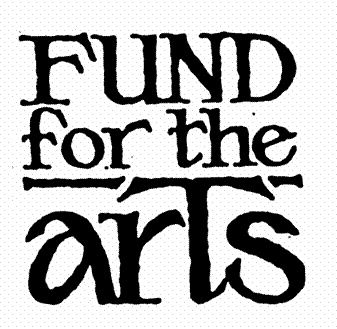 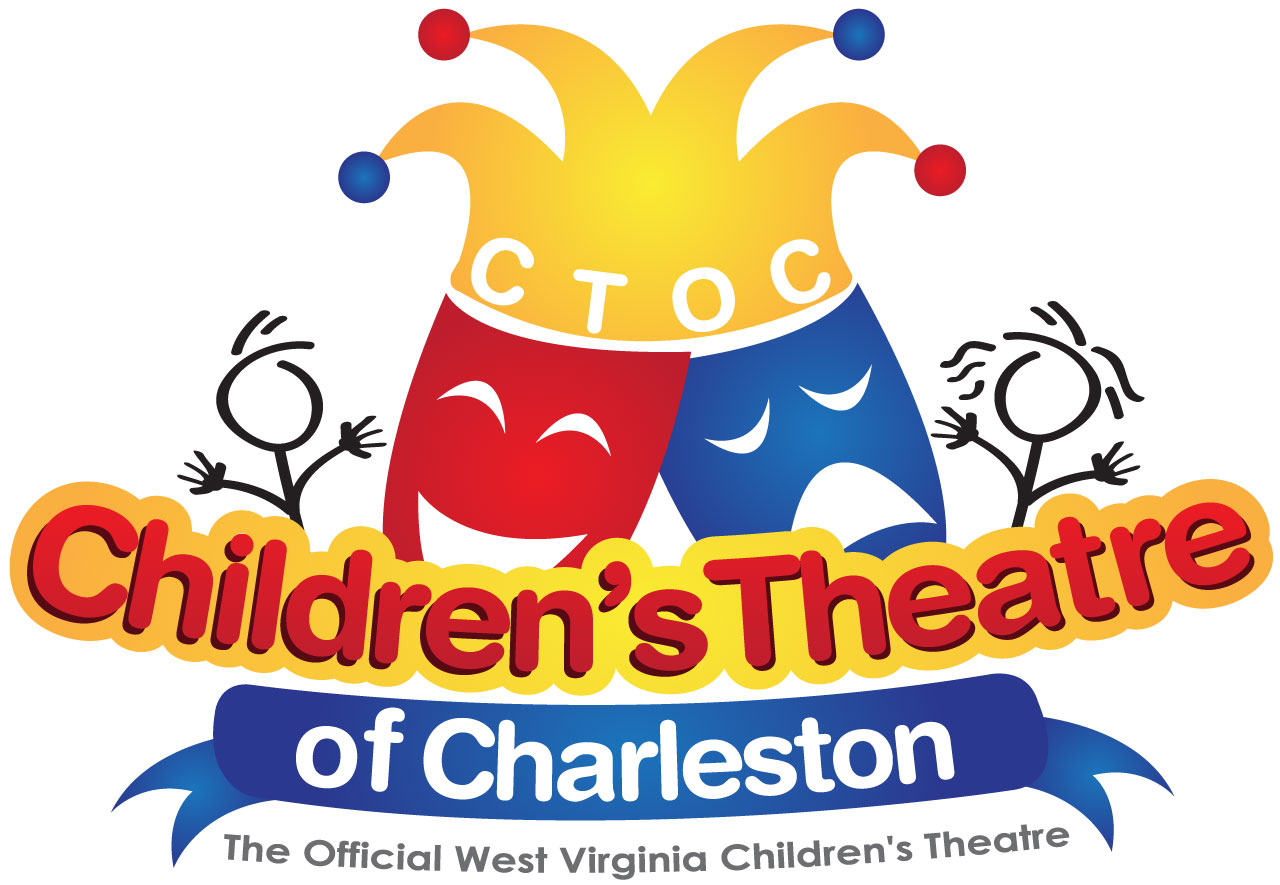 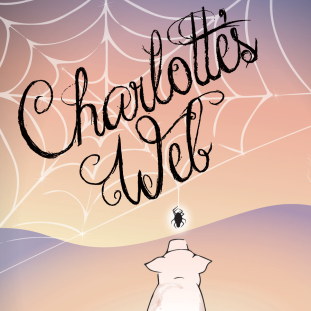 Children’s Theatre of CharlestonProudly Presents Charlotte’s WebDon’t miss the upcoming Children’s Theatre production of Charlotte’s Web at the Charleston Civic Center Little Theater on October 4th and October 5th, 2018.  All the enchanting characters are here: Wilbur, the irresistible young pig who desperately wants to avoid the butcher; Fern, a girl who understands what animals say to each other; Templeton, the gluttonous rat who can occasionally be talked into a good deed; the Zuckerman family; the Arables; and, most of all, the extraordinary spider, Charlotte, who proves to be “a true friend and a good writer.” Determined to save Wilbur, Charlotte begins her campaign with the “miracle” of her web in which she writes, “Some pig.” It’s the beginning of a victorious campaign which ultimately ends with the now-safe Wilbur doing what is most important to Charlotte. This is a beautiful, knowing play about friendship.Charlotte’s Web will be performed at the Charleston Civic Center Little Theater on Thursday, October 4th and Friday, October 5th at 9:15 a.m. and 11:00 a.m. (both days).  Admission:  Admission is $5.00 per student.  One free chaperone ticket is available for every 10 students.  Any additional adults will be $12.00.  Additional Adults:  Adults (who are not official chaperones from the school) are welcome to attend the school performances, however, tickets will not be sold to them until all schools have been seated.  Tickets will be sold if there are extra seats available.Reservations:  Please email LeeAnne Rheinlander at msla25560@yahoo.com  to reserve a time.  Next, complete the enclosed reservation form and mail it with your deposit.  If you have questions, please call LeeAnne Rheinlander at 304-610-5729.CSOs:  Content, Standards and Objectives for Children’s Theatre performances are available on our website:  www.ctoc.org.Bus Information: We will be sending out information for your bus drivers with your confirmation/receipt letter.CTOC RESERVATION FORMName of Show:	Charlotte’s WebDate:			Thursday, October 4th       			9:15 am ________									11:00 am ________			Friday, October 5th    		           9:15 am _________11:00 am ______________________________________________________________________________Name of School:  _______________________________________ Date: ___________Principal: _________________________ Contact Person: _______________________School Address: ________________________________________________________Telephone: ___________________________ Email: ___________________________Cost is $5.00 per studentChildren’s Theatre of Charleston chaperone policy:  One (1) chaperone will be allowed to attend with every ten (10) students.  Complimentary passes will be sent with your reservation confirmation.  Any adult arriving at the Charleston Civic Center Little Theater without a pass will be asked to wait until all others are seated.  They will be charged the full adult admission price of $12.00 and be seated, if space is available.A non-refundable, 20% reservation deposit must be sent to the below address in order to guarantee your reservation.  A receipt of deposit will be returned immediately..	Make checks payable to Children’s Theatre of Charleston. There will be an additional $10.00 charge for any payments made by credit card.  We accept credit card payments at the show only if you have the card with you at that time Please return this reservation form and deposit to :  	Children’s Theatre of Charleston							c/o LeeAnne RheinalnderP.O. Box 11060Charleston, WV   25302______________________________________________________________________The show will last approximately one hour and 10 minutes.  When making reservations, make sure your numbers are correct.  The number you put on this form will be enforced at seating time.  Chaperones must have their passes or will be charged full admission ($12.00) if seating is available.  Enjoy the show!TEACHERGRADE LEVEL# OF STUDENTS# OF CHAPERONES